Lundi 27 avril1 : Défi sciences n°4  «  Les changements d’états de l’eau » Je te propose cette expérience : (Tu dois être surveillé par un adulte pour cette expérience.)Il te faut : un bac à glaçon, de l’eau (liquide) et un thermomètre. (Si tu n’en as pas, ça n’est pas grave, il y a une image dans « éléments de réponse ».)Place un bac à glaçon rempli d’eau liquide dans ton congélateur.Régulièrement tu dois vérifier l’état de l’eau dans ce bac.Lorsque l’eau commence à se transformer en glaçon, prends la température avec un thermomètre.À faire dans le cahier : Dessine cette expérience (ou celle imaginée si elle est réalisable).Que peux-tu en déduire ?Éléments de réponse : Lorsque tu prends la température d’un glaçon en train de se former , tu peux lire la température de 0 degré  sur le thermomètre.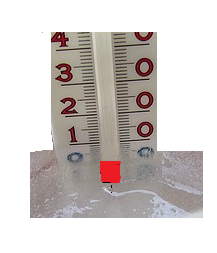 2/ Anglais : Faire l’activité du jour 1  (voir le travail au-dessous de « voici le travail de la semaine du 27 avril au 30 avril).3/ Activité « Questionner le temps : le Moyen Âge » : À faire à l’oral.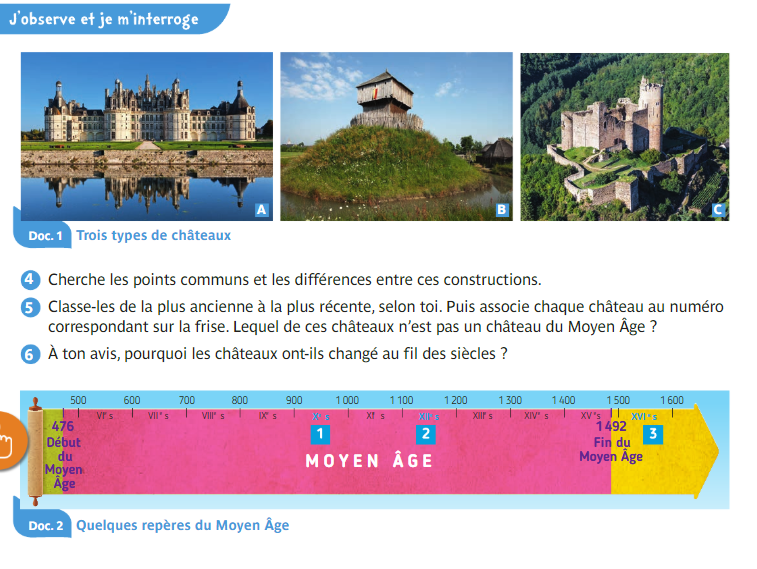 Éléments de réponse :Rappelle-toi, nous avons déjà parlé du Moyen-Âge dernièrement (concernant la pyramide de Khéops et la cathédrale de Lincoln du 14ème siècle, c’est-à-dire entre les années 1 300 et 1 400).Le document A correspond au château de Chambord.Le document B est un donjon de bois, construit en quelques jours et occupé par des chevaliers au combat.Le document C’est le château fort de Najac.Ce qui est important de comprendre c’est le point commun entre le document A et C , qui sont construits en pierre. Le document B, lui est en bois. Les ennemis pouvaient brûler facilement cette construction et gagner le combat.Le château de Chambord est plus beau, plus « fini » que le château de Najac.Donc Doc A : n°	3		Doc B : n°1		Doc C : n°2	Mardi 28 avril1/ : Défi sciences n°5  «  Les changements d’états de l’eau » Je te propose cette expérience : (Tu dois être surveillé par un adulte pour cette expérience.)Il te faut : un bac à glaçon, de l’eau (liquide) et un gobelet et un thermomètre. (Si tu n’en as pas, ça n’est pas grave, il y a une image dans « éléments de réponse ».)Place un bac à glaçon rempli d’eau liquide dans un congélateur. Attends que tes glaçons se forment complètement. Tu as alors obtenu de l’eau solide.Maintenant, prends les glaçons et mets-les dans un gobelet. Attend qu’ils commencent à fondre et mets le thermomètre dans le gobelet. Lis la température sur le thermomètre.Que peux-tu en déduire ? À faire à l’oral.Éléments de réponse : Lorsque tu prends la température d’un glaçon en train de fondre , tu peux lire la température de 0 degré  sur le thermomètre.On peut aussi réaliser l’expérience inverse 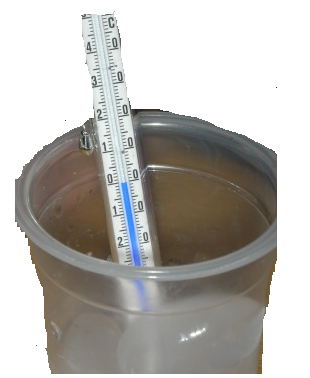 2/ Anglais : Faire l’activité du jour 2  (voir le travail au-dessous de « voici le travail de la semaine du 27 avril au 30 avril).3/ Activité « Questionner le temps : le Moyen Âge » : À faire à l’oral. ( 20 min)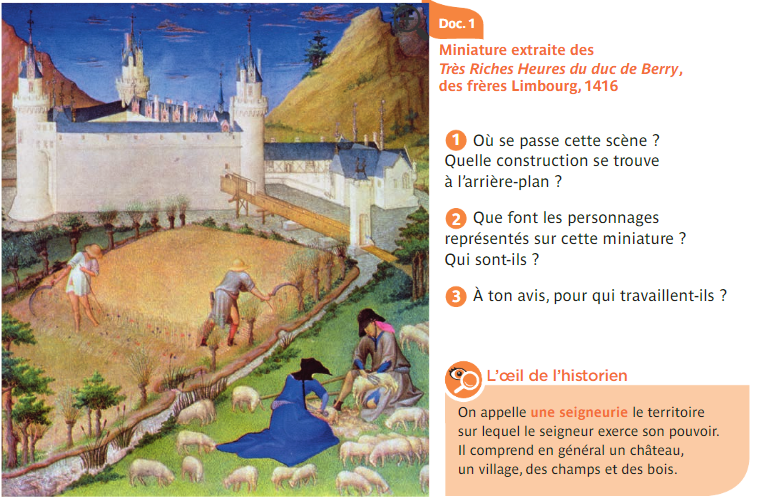 Éléments de réponse :Le document est une miniature. C’est une peinture représentant des personnes, une illustration (image) dans un livre.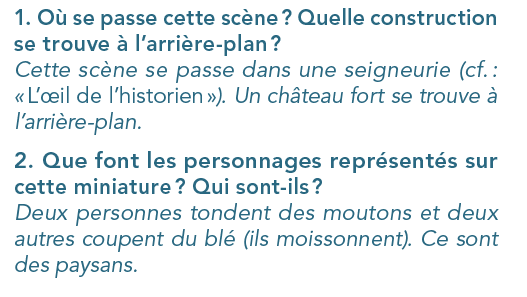 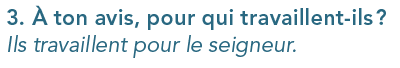 Jeudi 30 avril1/ Anglais : Faire l’activité du jour 3  (voir le travail au-dessous de « voici le travail de la semaine du 27 avril au 30 avril).2/ Activité « Questionner le temps : La seigneurie au  Moyen Âge » : À faire à l’oral. ( 20 min)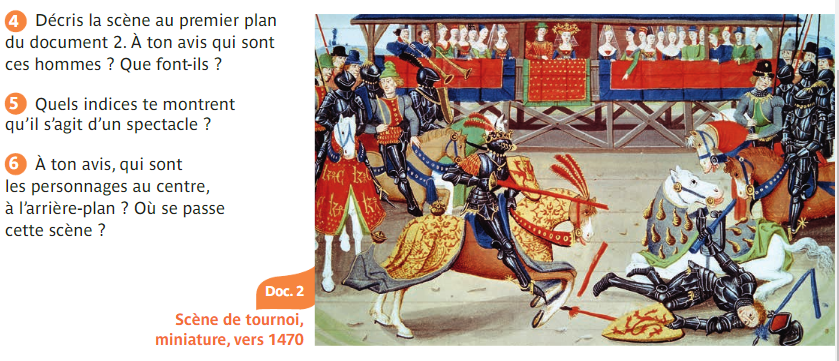 Éléments de réponse :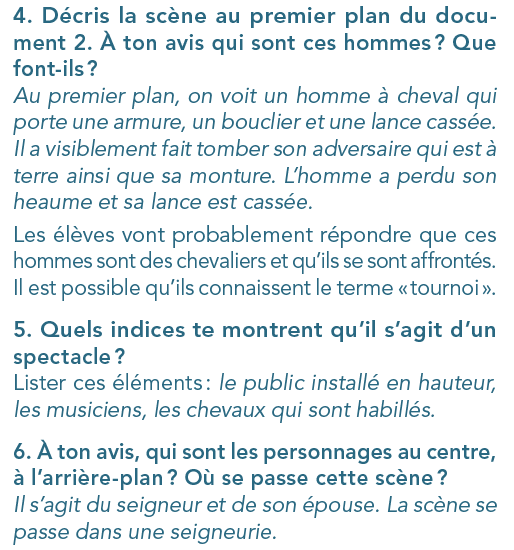 3/ Défi « arts plastiques » ( possibilité de  poursuivre l’activité durant les vacances ).Regarde la vidéo sur le lien suivant :https://www.youtube.com/watch?v=LyzbszmLq2cTon défi est de fabriquer un château fort avec du matériel de récupération que tu peux trouver chez toi (rouleau de papier toilette, photos de magazine, réalisation de cubes, pavés droits, solides en carton…).1) Commence d’abord par réaliser un plan de ta construction.2) Ensuite tu réunis le matériel dont tu as besoin. 3) Enfin passe à l’étape de fabrication. Si tu ne trouves pas de matériel, tu peux faire un dessin en t’aidant du travail fait sur les solides (rappelle-toi du travail en mathématiques !).Amuse-toi bien surtout, c’est l’essentiel !  Bonnes vacances !!!